ŠIAULIŲ RAJONO SAVIVALDYBĖS TARYBASPRENDIMASDĖL ŠIAULIŲ R. RAUDĖNŲ MOKYKLOS-DAUGIAFUNKCIO CENTRO 2018 METŲ VEIKLOS ATASKAITOS PATVIRTINIMO2019 m. kovo 26 d. Nr. T-62ŠiauliaiVadovaudamasi Lietuvos Respublikos vietos savivaldos įstatymo 16 straipsnio 2 dalies 19 punktu ir Šiaulių rajono savivaldybės tarybos veiklos reglamento, patvirtinto Šiaulių rajono savivaldybės tarybos 2015 m. gegužės 28 d. sprendimu Nr. T-149 „Dėl Šiaulių rajono savivaldybės tarybos veiklos reglamento patvirtinimo“, 208 punktu, Šiaulių rajono savivaldybės taryba     n u s p r e n d ž i a:Patvirtinti Šiaulių r. Raudėnų mokyklos-daugiafunkcio centro 2018 metų veiklos ataskaitą (pridedama).Šis sprendimas gali būti skundžiamas Lietuvos Respublikos administracinių bylų teisenos įstatymo nustatyta tvarka.Savivaldybės meras									Antanas Bezaras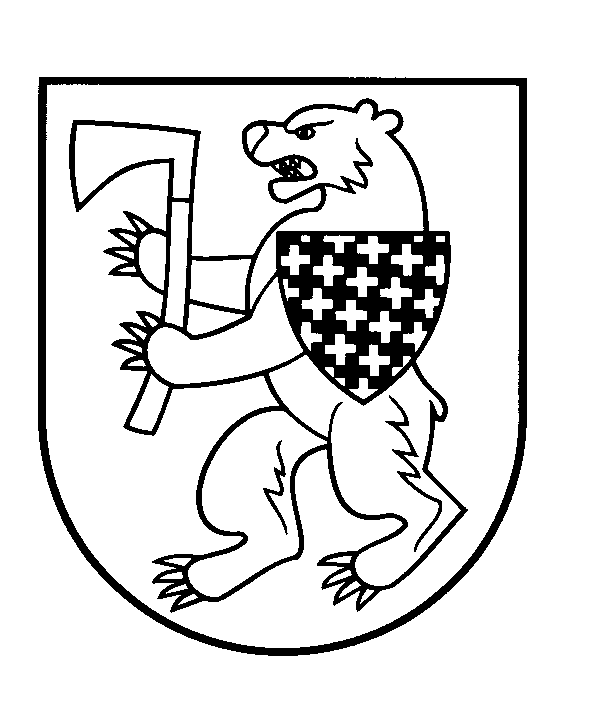 